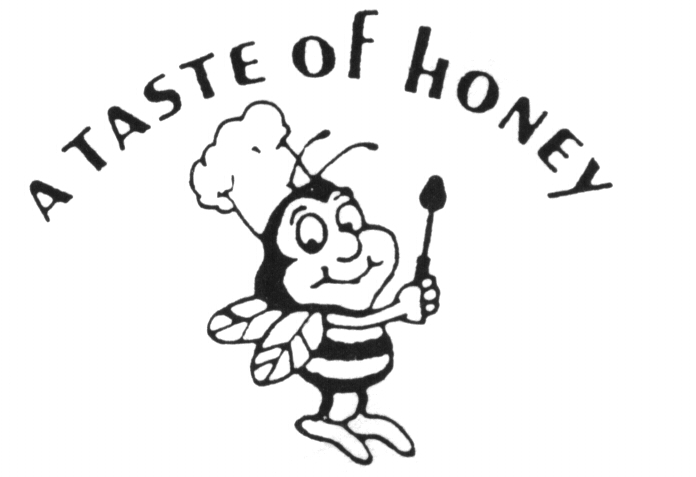 Fall / Winter 2020 Pavilion BrunchALL FOOD TO BE SERVED INVIDUALLY PLATED TO EACH GUESTGuest Choice of Bread…Mini Bagels, Muffins, Assorted Rolls & DanishHost Choice of…Yogurt Parfait or Fruit PlateHost Choice of…Caesar Salad or Garden SaladGuest Choice of Breakfast Sampler…House Made Pancakes, Bacon, Sausage, Scrambled Eggs and Home Fried Potatoes ORGuest Choice of Lunch Plate #1…Chicken Piccata, Roasted Red Skinned Potatoes and Mixed Vegetables ORGuest Choice Lunch Plate #2…Salmon w/Creamy Dill Sauce, Roasted Red Skinned Potatoes and Mixed Vegetables Beverages:Red & White Sangria, Mimosas & Soft Drinks**Expanded Bar Services Available**Dessert:Custom Sheet Cake, Coffee & Tea ServiceAll Events Include:4 Hour Party Block w/Full Service StaffHost Choice of Linen Color w/All Tables, Chairs & Set-upsMinimum of 75 Guests – Max Allowed 125 Guests$55.00 per Adult - $47.00 per Young Adult (13-20) - $25.00 per Child (4 thru 12)Sales Tax Additional A Taste of Honey Caterers Does Not Include Any Gratuities in its Pricing. Our Service Staff Works Hard to Ensure Your Event is a Special One. While Not Required, Staff Gratuities are Always Greatly Appreciated.**Please See List of Required Guidelines and Mandates Required for all Events**